2.2. Типология и видология внеурочной деятельности. Введение нового образовательного стандарта раскололо общество на 2 лагеря. Сторонники рады перелому в устоявшейся системе обучения, а противники говорят о надуманности нововведений. Официально это совершенно новый курс – не на знания, а на умение получать их самостоятельно. Важно не то, сколько информации усвоил ученик, а то в состоянии ли он и после окончания школы самостоятельно расширять свой кругозор, учиться новому. Человек, умеющий логически мыслить, анализировать, всегда будет отлично ориентироваться в том море информации, которым переполнен современный мир, будет критично относиться к новому, иметь собственную точку зрения, стремиться к знанию. Как же помочь школьнику стать самостоятельным? Для этого разработан инновационный подход к занятиям, и введен обязательный компонент – внеурочная деятельность - обучение в нетрадиционной форме. Главная цель этих занятий – развитие личности учащегося и углубление знаний, полученных на уроках [2, 45].Школа самостоятельно определяет, как построить внеурочную деятельность и состав ее организаторов. Можно привлекать как школьных работников, так и специалистов из учреждений дополнительного образования детей, а также спорта и культуры. Желательно вовлекать и семьи ребят.Плюсы внеурочной деятельности:расширяется кругозор;полезные навыки;организован досуг ребенка;сплочение классного коллектива;рациональное питание;бесплатные кружки;дополнительно приобретаемое для занятий оборудование универсально, его можно использовать и на уроках.Минусы внеурочной деятельности:у детей недостаточно свободного времени для общения с друзьями вне школы, чтобы побыть наедине с собой;санитарно-эпидемиологические требования к учреждениям дополнительного образования ограничивают группу для занятий до 15 человек, но возможности разбивать классы на подгруппы нет;эти занятия дети чаще посещают не по желанию, они обязательны для всех;слишком большой объем времени на дополнительные занятия;перегрузка детей;уменьшилась воспитательная роль семьи;мало высококвалифицированных педагогов-организаторов;оплата труда не соответствует затраченному на подготовку к занятиям времени;не хватает специально оснащенных площадей, нет возможности разнообразить занятия;недостаточно средств на оборудование, расходные материалы и канцелярские принадлежности.Некоторые школы практикуют такой подход – ребенок может пропускать внеурочные занятия, если родители предоставят документ из учреждения дополнительного образования, что он уже посещает какую-либо секцию.Нельзя забывать, что внеурочная деятельность позволяет ребенку развивать свой творческий потенциал, делает его более самостоятельным в выборе способа проведения досуга. С детства ребята начинают понимать, что свободное время намного лучше проводить с пользой, занимаясь интересным делом, расширяя кругозор, укрепляя здоровье, а, главное, – приобретая новые навыки, которые обязательно пригодятся в жизни.  Поэтому можно сделать вывод о том, что значительной составляющей образовательного процесса современной школы в рамках нового Стандарта является эффективная организация второй половины дня – это внеурочная деятельность и дополнительное образование детей. Реализация программы внеурочной деятельности отражает приобретение [9, 56]:- предметных результатов;-метапредметны результатов;- личностных результатов. Они могут быть представлены как:1. результаты первого уровня - приобретение школьником социальных знаний, представлений;2. результаты второго уровня – формирование опыта переживаний, позитивных отношений школьника к базовым ценностям общества;3. результаты третьего уровня – получение школьниками опыта самостоятельного социального действия (ФГОС общего образования). Основным преимуществом внеурочной деятельности является предоставление обучающимся возможности широкого спектра занятий, направленных на их развитиеПоэтому программы по внеурочной деятельности делятся на программы:По содержанию: программы внеурочной деятельности делятся по направлениям развития личности:- спортивно-оздоровительному;- художественно-эстетическому;- научно-познавательному;- гражданско-патриотическому;- социальному. По планируемым результатам программы внеурочной деятельности могут быть (по П.В.Степанову и Д.В. Григорьеву):- комплексными, предполагающими последовательный переход от результатов первого уровня к результатам третьего уровня в различных видах внеурочной деятельности;- тематическими, направленными на получение результатов в  определенном проблемном поле и использующие при этом возможности различных видов внеурочной деятельности (например, программа патриотического воспитания);- программами, ориентированными на достижение результатов определенного уровня;- программами по конкретным видам внеурочной деятельности (игровой, трудовой, туристско-краеведческой и пр.)- индивидуальными.Часть внеурочных занятий изначально предполагает выбор интересного для обучающегося вида деятельности [8]. Он может быть определен с учетом пожеланий родителей конкретного класса (например, экскурсия, туристический поход).   Обучающиеся получают возможность попробовать себя в различных видах деятельности, осознать свои интересы, проявить способности. Так как детям предлагается выбор, то планировать эту часть внеурочной деятельности можно или как сквозной курс на учебный год (при желании закладывая перспективу продолжения курса в дальнейшем – первый, второй, третий год обучения), или как курс, рассчитанный на четверть – тогда занятия адресованы ученикам конкретного класса, после завершения преподаватель дублирует курс в остальных классах.Поскольку внеурочная деятельность направлена на развитие детей в разных направления, то целесообразно рассмотреть каждое направление работы в отдельности. Начнём со спортивно – оздоровительной деятельностиСпортивно – оздоровительная деятельность направлена на формирование основ здорового и безопасного образа жизни у обучающихся начальной школы является одной из приоритетных целей. Приобретаемые на уроке физической культуры знания, умения и навыки должны в последующем закрепляться в системе самостоятельных форм занятий физическими упражнениями: утренней зарядке и гигиенической гимнастике до уроков, физкультминутках и подвижных играх на переменах и во время прогулок, дополнительных занятиях.Взаимодействие учебной и внеучебной деятельности в спортивно-оздоровительном направлении способствует усилению оздоровительного эффекта, достигаемого в ходе активного использования школьниками освоенных знаний, способов и физических упражнений в физкультурно-оздоровительных мероприятиях, режиме дня, самостоятельных занятиях физическими упражнениями.Предметом обучения физической культуре в начальной школе является двигательная деятельность с общеразвивающей направленностью. В процессе овладения этой деятельностью у младших школьников не только совершенствуются физические качества, но и активно развиваются сознание и мышление, творчество и самостоятельность. Рекомендуются следующие формы: Утренняя зарядка, динамические паузы во время урока, перемены, динамические паузы между урокамиПрогулки, спортивно-оздоровительные часы, свободная деятельность в ГПД, физкультурные праздники и соревнования, факультативы, кружки подвижных, народных, оздоровительных игрДетские спортивные секции, кружкиРазные виды спортивно-оздоровительной деятельности (в соответствии с программой лагеря).Художественно-эстетическая деятельность:Задача художественно-эстетического воспитания состоит в формировании творчески активной личности, которая способна воспринимать и оценивать прекрасное в природе, труде, быту и других сферах жизни и деятельности. Первые элементарные представления о красоте, аккуратности и чистоте ребенок получает в семье, именно с этого начинается эстетическое воспитание.У всякой системы есть стержень, основа, на которую она опирается. Такой основой в системе эстетического воспитания мы можем считать искусство: музыку, архитектуру, скульптуру, живопись, танец, кино, театр, декоративно – прикладное искусство и другие виды художественного творчества.Задача педагога воспитать у ребенка способность наслаждаться искусством, развить эстетические потребности, интересы, довести их до степени эстетического вкуса, а затем и идеала. Взаимодействие ребенка и любого вида искусства, прежде всего, начинается с восприятия. Очень важно уделять особое внимание именно процессу восприятия художественного произведения.Формы организации:Кружки художественного творчества, прикладного искусства: вышивка «крестом», «гладью».; лоскутная пластика, мягкая игрушка; плоскостная и объёмная флористика, коллаж; роспись по камням, дереву; бумажная пластика; холодный батик; витраж; работа с кожей, с соломкой и др.; кружки технического творчества (Лего - конструирование), домашних ремесел;посещение художественных выставок, музеев, кино, фестивалей искусств, спектаклей в классе, школе, театре,художественные акции школьников в окружающем школу социуме.Игры – миниатюры,инсценирование сюжетов из истории,диалоги на темы,чтение и просмотр красочных познавательных программ,компьютерные игры (специально отобранные специалистом),игра на инструменте,прослушивание музыкальных произведений и т.д.Научно – познавательная деятельность:Внеурочная познавательная деятельность школьников может быть организована в форме факультативов, кружков познавательной направленности, научного общества обучающихся, интеллектуальных клубов (по типу клуб «Что? Где? Когда?»), библиотечных вечеров, дидактических театров, познавательных экскурсий, олимпиад, викторин и т. п.Приобретение обучающимися социальных знаний, понимание социальной реальности и повседневной жизни можно достичь лишь в том случае, если объектом познавательной деятельности детей станет собственно социальный мир, т. е. познание жизни людей и общества: его структуры и принципов существования, норм этики и морали, базовых общественных ценностей, памятников мировой и отечественной культуры, особенностей межнациональных и межконфессиональных отношений.Формы организации:Познавательные беседы, предметные факультативы и др.Детские исследовательские проекты, внешкольные акции познавательной направленности (конференции учащихся, интеллектуальные марафоны и т.п.), школьный музей-клуб и др.Гражданско – патриотическая деятельность в школе представляет собой составную часть сложного и многостороннего процесса формирования личности. Гражданско – патриотическая работа предполагает использование самых разнообразных видов деятельности:Военно – историческая подготовка: поисково-исследовательская работа в архивах (семейных, школьных) и музейных фондах и др.Подготовка по основам безопасности жизнедеятельности: учебно – познавательные: встречи с ветеранами, уроки мужества, просмотр фильмов военно – патриотической направленности.Прикладная физическая подготовка: творческо – игровые: тематические сборы, творческие конкуры (песни, рисунка, фотографии и др.), военно – спортивные .Социальная деятельность.Проблема формирования сознательного гражданина с прочными убеждениями по праву стоит во главе угла идейного и нравственного воспитания и является основной проблемой воспитания в целом. Важно воспитывать с ранних лет коллективизм, требовательность к себе и друг другу, честность и правдивость, стойкость, трудолюбие, потребность приносить пользу окружающим, целенаправленно формировать мотивационную сферу растущего человека. Направление внеурочной работы, связанное с общественно – полезной деятельностью, может быть представлено следующими видами деятельности: социальное творчество, волонтёрская деятельность, трудовая деятельность и др. с учетом имеющихся в распоряжении ресурсов, желаемых результатов и специфики образовательного учреждения. Общественно - полезная деятельность школьников уже в начальных классах должна учить детей самостоятельности в организации собственной индивидуальной, групповой и коллективной деятельности.Особое внимание необходимо обратить на нормативные документы, регламентирующие использование детского труда в школе.Согласно п.14 ст. 50. Закона «Об образовании» привлечение обучающихся, воспитанников гражданских образовательных учреждений без согласия обучающихся, воспитанников и их родителей (законных представителей) к труду, не предусмотренному образовательной программой, запрещается. Аналогичная норма закреплена в п. 50 Типового положения об общеобразовательном учреждении, утверждённого постановлением Правительства РФ от 19.03.2001 №196, согласно которому общеобразовательному учреждению запрещается привлекать обучающихся к труду, не предусмотренному образовательной программой, без их согласия и согласия родителей (законных представителей) [14]. Следовательно, при создании образовательной программы ОУ необходимо учитывать требования ФГОС НОО нового поколения, где общественно – полезная деятельность младших школьников является одним из приоритетных направлений.Формы организации: Работа в рамках проекта «Благоустройство школьной территории»; работа по озеленению класса, школы; организация дежурства в классе; профориентационные беседы, встречи с представителями разных профессий; выставки поделок и детского творчества;трудовые десанты, субботники; социальные пробы (инициативное участие ребенка в социальных акциях, организованных взрослыми) и т.д.Таким образом, внеурочная деятельность предполагает для каждого обучающегося индивидуальный образовательный маршрут, который разрабатывает классный руководитель и в письменном виде выдает обучающемуся и (или) его родителям (законным представителям).  1.3. Современное состояние внеурочной деятельности в начальной школе.Если посмотреть на современное состояние образования в России, то можно увидеть, что оно характеризуется качественными изменениями в области содержания, которое направлено на развитие творческого мышления учащихся. Главной целью школы, как социального института, в современных условиях является разностороннее развитие детей, их познавательных интересов, обще учебных умений, навыков самообразования и, конечно, творческих способностей.Наше время - это время перемен. Сейчас России нужны люди, способные принимать нестандартные решения, умеющие творчески мыслить. Школа должна готовить детей к жизни.  Условием возникновения данного вопроса послужило внедрение инновационной деятельности на базе школы государственных стандартов второго поколения на первой ступени обучения. Одна из целей ФГОС является развитие личности школьника, его творческих способностей [10, 38]. Современное общество испытывает потребность в творческой, самостоятельной, активной личности, способной, реализуя свои личностные запросы, решать и проблемы общества.Мы выполняем заказ общества и государства. Образовательные стандарты дают нам ориентир на развитие системы воспитания и обучения, которые ожидают от нас семья, общество и государство. С этой целью в стандартах второго поколения предложена модель выпускника начальной школы. Эта модель стала и моим ориентиром. А ключевыми направлениями работы стали такие личностные характеристики ученика, как любознательность, активность, заинтересованность в познании мира, способность к организации собственной деятельности, готовность самостоятельно действовать.Внеурочная (внеучебная) деятельность школьников является одной из инноваций Федерального государственного образовательного стандарта второго поколения. Согласно проекту нового Базисного учебного плана она становится обязательным элементом школьного образования и ставит перед педагогическим коллективом задачу организации развивающей среды для обучающихся.Принципиальным отличием образовательных стандартов второго поколения является усиление их ориентации на результаты образования как системообразующий компонент конструкции стандартов. В новом ФГОС конкретизировано соотношение между образованием и воспитанием: воспитание рассматривается как миссия образования, как ценностно-ориентированный процесс. Оно должно охватывать и пронизывать собой все виды образовательной деятельности: учебную и внеурочную.Основными целями внеурочной деятельности по ФГОС являются создание условий для достижения учащимися необходимого для жизни в обществе социального опыта и формирования принимаемой обществом системы ценностей, создание условий для многогранного развития и социализации каждого учащегося, создание воспитывающей среды, обеспечивающей активизацию социальных, интеллектуальных интересов учащихся в свободное время, развитие здоровой, творчески растущей личности с сформированной гражданской ответственностью и правовым самосознанием, подготовленной к жизнедеятельности в новых условиях, способной на социально значимую практическую деятельность, реализацию добровольческих инициатив.С одной стороны, организация внеурочной деятельности для школы – дело не новое. В систему воспитательной работы школы всегда включался комплекс мероприятий, направленных на реализацию тех или иных образовательных целей и задач. На базе школы также организовывалась деятельность творческих, интеллектуальных, спортивных объединений. Тем не менее, воспитание зачастую сводится  к проведению мероприятий и фактически отделено от социального и информационного окружения, от содержания деятельности ребёнка в школе, в семье, в группе сверстников, в обществе. Таким образом, главной задачей педагогов, осуществляющих внеурочную работу, становится формирование личности обучающегося, что является принципиальным условием его самоопределения в той или иной социокультурной ситуации [3].Заинтересованность школы в решении проблемы внеурочной деятельности объясняется не только включением ее в учебный план, но и новым взглядом на образовательные результаты. Если предметные результаты достигаются в процессе освоения школьных дисциплин,  то в достижении метапредметных, а особенно личностных результатов – ценностей, ориентиров, потребностей, интересов человека, удельный вес внеурочной деятельности гораздо выше, так как ученик выбирает ее исходя из своих интересов, мотивов.Если учесть, что цель внеурочной деятельности – это развитие ребенка и оно ориентировано на воспитательные результаты, на приобретение ребенком социальных знаний, то этот процесс невозможен без социальной среды, без участия социума. Результатов можно достичь лишь в том случае, если объектом познавательной деятельности детей станет собственно социальный мир, т.е. познание жизни людей и общества. Причем важны не столько  фундаментальные знания, сколько те, которые нужны человеку для полноценного проживания его повседневной жизни, успешной социализации в обществе. Таким образом, идеей программы внеурочной деятельности школы является объединение всех образовательных ресурсов социума в единое образовательное пространство, школа должна стать открытой для адаптации и социализации ребенка.Образование в начальной школе является базой, фундаментом всего последующего обучения. В начальной школе формируются универсальные учебные действия, закладывается основа формирования учебной деятельности ребенка – система учебных и познавательных мотивов, умение принимать, сохранять, реализовывать учебные цели, умение планировать, контролировать и оценивать учебные действия и их результат. Начальная ступень школьного обучения обеспечивает познавательную мотивацию и интересы учащихся, их готовность и способность к сотрудничеству и совместной деятельности ученика с учителем и одноклассниками, формирует основы нравственного поведения, определяющего отношения личности с обществом и окружающими людьми [5].Внеурочная деятельность в настоящее время отражает содержание образования, которое обеспечивает решение важнейших целей современного начального образования: формирование гражданской идентичности школьников; их приобщение к общекультурным и национальным ценностям, информационным технологиям; готовность к продолжению образования в основной школе; формирование здорового образа жизни, элементарных правил поведения в экстремальных ситуациях; личностное развитие обучающегося в соответствии с его индивидуальностью. Также она позволит в полной мере реализовать требования федеральных государственных образовательных стандартов общего образования. За счет указанных в базисном учебном (образовательном) плане часов на внеурочные занятия общеобразовательное учреждение реализует дополнительные образовательные программы, программу социализации учащихся, воспитательные программы.В соответствии с базисным планом, образовательной программой внеурочная деятельность решает широкий круг определённых задач [11, 59]. К таковым относятся: выявление интересов, склонностей, способностей, возможностей учащихся к различным видам деятельности , оказание помощи в поисках «себя»;создание условий  для индивидуального развития ребёнка в избранной сфере внеурочной деятельности;развитие у обучающихся  опыта творческой деятельности, творческих способностей;развития  у обучающихся опыта неформального общения, взаимодействия, сотрудничества;создание условий  для расширения рамок общения  обучающихся с социумомобеспечение  взаимосвязи, преемственности и интеграции основного и дополнительного образованияприменение  активных  и творческих  форм работы с обучающимися , направленных на  присвоение детьми определенных духовно-нравственных ценностейобеспечение совместной  деятельности взрослых и детей на основе деятельностного подхода. Но это только общие задачи. Внеурочная деятельность подразделяется на направления деятельности, которые в свою очередь решают более узкие и конкретные задачи [16]. Рассмотрим их. Спортивно-оздоровительная деятельность.Задачи:сформировать элементарные представления о единстве различных видов здоровья: физического, нравственного, социально- психологического;сформировать понимание важности физической культуры и спорта для здоровья человека, его образования, труда и творчества.развивать интерес к прогулкам на природе, подвижным играм, участию в спортивных соревнованиях.формировать потребность в соблюдении правил личной гигиены, режима дня, здорового питания.воспитывать стремление к здоровому образу жизни, отвращение к вредным привычкам.Художественно-эстетическая деятельность.Задачи:развивать понимание явлений окружающей действительности;систематическое и целенаправленное развитие зрительного восприятия, чувства цвета, композиционной культуры, пространственного мышления, фантазии, зрительного воображения и комбинаторики, умение выражать в отчетливых образах решение творческих задач (иллюстрации, конструирование);формировать практические навыки художественной деятельности;воспитывать активное эстетическое отношение к действительности и искусству, умения практически применять художественные способности в процессе трудовой, учебной и общественной деятельности.Научно-познавательная деятельность.Задачи:повысить уровень развития и расширить кругозор детейразвить интерес к знаниямуглубить представления об использовании сведений на практикепривить некоторые навыки самостоятельной работывоспитать настойчивость, волю и упорство в достижении цели.Гражданско-патриотическая деятельность.Задачи:Формирование представления об историческом прошлом России, пробуждение интереса к малой родине.Формирование у подрастающего поколения верности Родине, готовности служить Отечеству.Воспитание уважения к национальным традициям своего народа, толерантности, культуры общения, бережного отношения к духовным богатствам родного края.Создание благоприятных условий для сохранения и укрепления физического и психического здоровья детей, формирование потребности в здоровом образе жизни.Развитие гуманизма, милосердия и общечеловеческих ценностей.Социальная деятельность.Задачи:воспитывать с ранних лет коллективизм потребность приносить пользу окружающим целенаправленно формировать мотивационно - потребностную сферу растущего человекавоспитывать бережное отношения к окружающей средевыработка чувства ответственности и уверенности в своих силахформировать навыки культуры труда формировать позитивное отношения к трудовой деятельности.Начальная школа является исходным звеном образования. Именно поэтому содержание и методика начального образования должны обеспечивать существенное психическое развитие каждого ребенка, формирование у него таких учебных умений, которые позволят без особых трудностей продолжить свое образование в среднем звене. В своей работе я основываюсь на гуманной педагогике. Гуманная педагогика ориентирует на свободный выбор и учёт индивидуально-личностных интересов и возможностей субъектов педагогического процесса.  Основными постулатами  является вера в возможности ребенка, раскрытие его самобытной природы, уважение и утверждение его личности, направленность на служение добру и справедливости. Для формирования творческой личности ребенка,  развития его активности я использую идею сотрудничества. Это идея свободного выбора ребенком способа и сроков работы, идея коллективного творческого воспитания, идея творческого производительного труда. Отношения с учениками ориентированы на то, чтобы вовлечь их в творческую самостоятельную познавательную деятельность. Отсюда лозунг: «Учение без принуждения» [6, 124].Проанализировав подробно научную литературу, в том числе ФГОС НОО, приходим к выводу о том, какие общие результаты должны быть в ходе внедрения внеурочной деятельности. К ним относятся:любовь к своему краю, его культуре и духовным традициям;осознание и понимание ценностей человеческой жизни, семьи, гражданского общества, многонационального российского народа, человечества;  познание мира, осознание ценность труда, науки и творчества; социальная активность, уважение других людей, умение вести конструктивный диалог, достигать взаимопонимания, сотрудничать для достижения общих результатов;  осознанно выполнять правила здорового и целесообразного образа жизни.Опираясь на выделенные результаты, можно выявить  проблемы которые необходимо решить на практике, согласно теме моего исследования:1.Правильный выбор образовательной программы к соответствующему классу.2.Выбор методов и средств к организации мероприятия по внеурочной деятельности.3.Какова эффективность применения внеурочной деятельности в достижении результатов, прописанных в ФГОС. Выводы по I главеВнеурочная деятельность является составной частью учебно-воспитательного процесса и одной из форм организации свободного времени учащихся. Внеурочная деятельность понимается сегодня преимущественно как деятельность, организуемая во внеурочное время для удовлетворения потребностей учащихся в содержательном досуге, их участии в самоуправлении и общественно-полезной деятельности.           Внеурочная деятельность важная, неотъемлемая часть процесса образования детей младшего школьного возраста. Это проявляемая вне уроков активность детей, обусловленная в основном их интересами и потребностями, обеспечивающая развитие, воспитание и социализацию младшего школьника. Заинтересованность школы в решении проблемы внеурочной деятельности объясняется не только включением её в учебный план 1-4 классов, но и новым взглядом на образовательные результаты. Школа и учреждение дополнительного образования обеспечивают подлинную вариативность образования, возможность выбора.     Внеурочная деятельность – это часть основного образования, которая нацелена на помощь педагогу и ребёнку в освоении нового вида учебной деятельности, сформировать учебную мотивацию, внеурочная деятельность способствует расширению образовательного пространства, создаёт дополнительные условия для развития учащихся, происходит выстраивание сети, обеспечивающей детям сопровождение, поддержку на этапах адаптации, способность базовые знания осознанно применять в ситуациях, отличных от учебных.Глава II. Методика организации внеурочной деятельности младших школьников2.1. Особенности образовательных программ по организации внеурочной деятельности.В структуре Базисного образовательного (учебного) плана выделяются три части: инвариантная часть; вариативная часть; внеурочная деятельность. При этом в новом ФГОС внеурочной деятельности школьников уделено особое внимание, определено пространство и время в образовательном процессе.Чем же определяется такая актуальность внеурочной деятельности? В России в настоящее время происходят серьезные изменения условий формирования личности школьника. Современный ребенок находится в беспредельном информационном и огромном социальном пространстве, не имеющем четких внешних и внутренних границ. На него воздействуют потоки информации, получаемой благодаря интернету, телевидению, компьютерным играм, кино. Воспитательное и социализирующее воздействие (не всегда позитивное) этих и других источников информации нередко является доминирующим в процессе воспитания и социализации.Сегодня существует и усиливается конфликт между характером присвоения ребенком знаний и ценностей в школе и вне школы:в школе (системность, последовательность, традиционность, культуросообразность и т. д.);вне школы (клиповость, хаотичность, смешение высокой культуры и бытовой, размывание границ между культурой и антикультурой и т.д.).Этот конфликт меняет структуру мышления детей, их самосознание и миропонимание, ведет к формированию эклектичного мировоззрения, потребительского отношения к жизни, морального релятивизма.Все это определяет необходимость постановки новых стратегических задач в организации воспитательной работы в условиях общего образования.Решение задач воспитания и социализации школьников, в контексте национального воспитательного идеала, их всестороннего развития наиболее эффективно в рамках организации внеурочной деятельности, особенно, в условиях системы начального общего образования. Такая возможность предоставляется Федеральным государственным образовательным стандартом нового поколения, разработанным группой сотрудников РАО под руководством академика A.M. Кондакова.Какие документы помогут осуществить внеурочную деятельность по стандартам второго поколения? При организации внеурочной работы согласно ФГОС учителю необходимо опираться на знание положений следующих документов и разработок:Таблица 1. Документация по организации внеурочной работы по ФГОС нового поколения.С учетом положений вышеописанной литературы образовательным учреждением будет разработана и утверждена программа внеурочной работы данного образовательного учреждения. Реализация такой программы будет способствовать [12]:овладению обучающимися в соответствии с возрастными возможностями разными видами деятельности (учебной, трудовой, коммуникативной, двигательной, художественной), умением адаптироваться к окружающей природной и социальной среде, поддерживать и укреплять свое здоровье и физическую культуру;формированию у обучающихся правильного отношения к окружающему миру, этических и нравственных норм, эстетических чувств, желания участвовать в разнообразной творческой деятельности;формированию знаний, умений и способов деятельности, определяющих степень готовности обучающихся к дальнейшему обучению, развитие элементарных навыков самообразования, контроля и самооценки.  Для успеха в организации внеурочной деятельности школьников принципиальное значение имеет различение результатов и эффектов этой деятельности. Результат – это то, что стало непосредственным итогом участия школьника в деятельности (например, школьник приобрел некое знание, пережил и прочувствовал нечто как ценность, приобрел опыт действия). Эффект – это последствие результата; то, к чему привело достижение результата. Например, приобретенное знание, пережитые чувства и отношения, совершённые действия развили человека как личность, способствовали формированию его компетентности, идентичности.В сфере школьного воспитания и социализации имеет место серьезная путаница результатов и эффектов. Привычны утверждения, что результатом воспитательной деятельности педагога является развитие личности школьника, формирование его социальной компетентности и т.д. При этом упускается из виду (вольно или невольно), что развитие личности ребенка зависит от его собственных усилий по самостроительству, от «вкладов» в него семьи, друзей, ближайшего окружения, других факторов. То есть развитие личности ребенка – это эффект, который стал возможен благодаря тому, что ряд субъектов воспитания и агентов социализации (в том числе, сам ребенок) достигли своих результатов. Тогда в чем же результат воспитательной деятельности педагога?.. Невнятность понимания самими профессиональными педагогами результатов своей деятельности не позволяет уверенно предъявлять эти результаты обществу, рождает общественное сомнение и недоверие к педагогической деятельности. Но, может быть, гораздо более серьезное последствие неразличения педагогами результатов и эффектов в том, что утрачивается понимание цели и смысла педагогической деятельности (особенно в сфере воспитания и социализации), логики и ценности профессионального роста и самосовершенствования.На мой взгляд, образовательные результаты внеурочной деятельности школьников могут быть трех уровней [17]. Первый уровень результатов – приобретение школьником социальных знаний (об общественных нормах, об устройстве общества, о социально одобряемых и неодобряемых формах поведения в обществе и т.п.), понимания социальной реальности и повседневной жизни. Для достижения данного уровня результатов особое значение имеет взаимодействие ученика со своими учителями (в основном и дополнительном образовании) как значимыми для него носителями социального знания и повседневного опыта.Второй уровень результатов – формирование позитивных отношений школьника к базовым ценностям общества (человек, семья, Отечество, природа, мир, знания, труд, культура), ценностного отношения к социальной реальности в целом. Для достижения данного уровня результатов особое значение имеет равноправное взаимодействие школьника с другими школьниками на уровне класса, школы, то есть в защищенной, дружественной ему просоциальной среде. Именно в такой близкой социальной среде ребенок получает (или не получает) первое практическое подтверждение приобретенных социальных знаний, начинает их ценить (или отвергает).Третий уровень результатов – получение школьником опыта самостоятельного социального действия. Для достижения данного уровня результатов особое значение имеет взаимодействие школьника с социальными субъектами за пределами школы, в открытой общественной среде. Только в самостоятельном социальном действии, «действии для людей и на людях» (М.К. Мамардашвили), которые вовсе не обязательно положительно настроены к действующему, молодой человек действительно становится (а не просто узнаёт о том, как стать) деятелем, гражданином, свободным человеком.(В случае младшего школьника выход в пространство социального действия должен быть обязательно оформлен как выход в дружественную среду. Свойственные современной социальной ситуации конфликтность и неопределенность должны быть в известной степени ограничены для ученика начальной школы).Приведем лаконичную формулировку трех уровней результатов внеурочной деятельности школьников:1-й уровень – школьник знает и понимает общественную жизнь;2-й уровень – школьник ценит общественную жизнь;3-й уровень – школьник самостоятельно действует в общественной жизни.Достижение всех трех уровней результатов внеурочной деятельности увеличивает вероятность появления образовательных эффектов этой деятельности (эффектов воспитания и социализации детей), в частности:формирования коммуникативной, этической, социальной, гражданской компетентности школьников;формирования у детей социокультурной идентичности: страновой (российской), этнической, культурной, гендерной и др.Выделение трех уровней результатов внеурочной деятельности позволяет:во-первых, разрабатывать образовательные программы внеурочной деятельности с четким и внятным представлением о результате;во-вторых, подбирать такие формы внеурочной деятельности, которые гарантируют достижение результата определенного уровня;в-третьих, выстраивать логику перехода от результатов одного уровня к другому;в-четвертых, диагностировать результативность и эффективность внеурочной деятельности;в-пятых, оценивать качество программ внеурочной деятельности (по тому, на достижение какого результата они претендуют, соответствует ли избранные формы предполагаемым результатам и т.д.).В основе методических рекомендаций, в большинстве случаев, лежит методический конструктор,  с помощью которого  педагоги смогут самостоятельно разрабатывать образовательные программы внеурочной деятельности с учетом имеющихся в их распоряжении ресурсов, желаемых результатов, специфики образовательного учреждения.Конструктор состоит из 9 блоков (по числу видов внеурочной деятельности).Каждый блок включает в себя:краткое описание специфики данного вида внеурочной деятельности школьников;описание основных образовательных форм, в которых может быть развернут вид внеурочной деятельности;представление тех форм и способов деятельности, которые обеспечивают достижение каждого из трех уровней результатов внеурочной деятельности.С помощью Методического конструктора могут быть разработаны различные типы образовательных программ:комплексные образовательные программы, предполагающие последовательный переход от результатов первого к результатам третьего уровня в различных видах внеучебной деятельности;тематические образовательные программы, направленные на получение результатов в определенном проблемном поле и использующие при этом возможности различных видов внеучебной деятельности (например, ОП патриотического воспитания, ОП воспитания толерантности и т.п.)образовательные программы, ориентированные на достижение результатов определенного уровня (такие программы могут иметь возрастную привязку, например, для 1-го класса – ОП, ориентированная на приобретение школьником социальных знаний в различных видах деятельности, для 2-3-го класса – ОП, формирующая ценностное отношение к социальной реальности, для 4-го класса – ОП, дающая ребенку опыт самостоятельного социального действия);образовательные программы по конкретным видам внеурочной деятельности;индивидуальные образовательные программы для учащихся.Исходя из выше написанного можно решить первую поставленную проблему. Проанализировав методическую литературу по организации внеурочной деятельности младших школьников я пришла к выводу о том, что выбор образовательной программы напрямую зависит в первую очередь от возможностей школы, её материальной обеспеченности. И в следствии этого выбирается образовательная программа и характер её направленности. 2.2.Систематизация и обобщение подходов к организации внеурочной деятельности в начальной школе.Внеурочная деятельность – деятельностная организация на основе вариативной составляющей базисного учебного (образовательного) плана, организуемая участниками образовательного процесса, отличная от урочной системы обучения: экскурсии, кружки, секции, круглые столы, конференции, диспуты, КВНы, школьные научные сообщества, олимпиады, соревнования, поисковые и научные исследования и т.д. Цель внеурочной деятельности: создание условий для проявления и развития ребенком своих интересов на основе свободного выбора, постижения духовно-нравственных ценностей и культурных традиций. Организация внеурочной образовательной деятельности является обязательной частью образовательного процесса в школе, перешедшей на работу по новым образовательным стандартам и позволяет в полной мере реализовать его требования [13, 27]. Время, отведѐнное на внеурочную деятельность, не учитывается при определении максимально допустимой недельной нагрузки обучающихся, но учитывается при определении объѐмов финансирования, направляемых на реализацию основной образовательной программы. Преимущества внеурочной деятельности заключаются в предоставлении учащимся возможности широкого спектра занятий, направленных на развитие школьника. Содержание занятий, предусмотренных как внеурочная деятельность, должно формироваться с учѐтом пожеланий обучающихся и их родителей (законных представителей) и направляться на реализацию различных форм еѐ организации, отличных от урочной системы обучения. Наполнение конкретным содержанием данного раздела находится в компетенции образовательного учреждения.Стандарт предъявляет определённые требования к организации внеурочной деятельности младших школьников, к которым относятся: - Внеурочная деятельность включается в вариативную часть БУПа школы и на нее отводится 5 часов в неделю.  -Школа вправе сама определять, под какие виды внеурочной деятельности отдать эти часы. - Часы, отводимые на внеурочную деятельность, используются по желанию учащихся. - Аудиторных занятий не должно быть более 50% - Все виды внеурочной деятельности должны быть строго ориентированы на воспитательные результаты. Система внеурочной деятельности представляет собой ту сферу, в условиях которой можно максимально развить или сформировать познавательные потребности и способности каждого обучающегося, которая обеспечит воспитание свободной личности.Существует несколько видов организации внеурочной деятельности:- учебная – один из видов деятельности обучающихся, направленной на усвоение теоретических знаний и способов деятельности в процессе решения учебных задач;
- внеучебная – один из видов деятельности обучающихся, направленной на социализацию обучающихся, развитие творческих способностей школьников во внеучебное время. Исходя из задач, форм и содержания внеурочной деятельности, для ее реализации в качестве базовой может быть рассмотрена следующая организационная модель [8]. Внеурочная деятельность может осуществляться через:учебный план образовательного учреждения, а именно, через часть, формируемую участниками образовательного процесса (дополнительные образовательные модули, спецкурсы, школьные научные общества, учебные научные исследования, практикумы и т.д., проводимые в формах, отличных от урочной);дополнительные образовательные программы самого общеобразовательного учреждения (внутришкольная система дополнительного образования);образовательные программы учреждений дополнительного образования детей, а также учреждений культуры и спорта;организацию деятельности групп продленного дня;классное руководство (экскурсии, диспуты, круглые столы, соревнования, общественно полезные практики и т.д.);деятельность иных педагогических работников (педагога-организатора, социального педагога, педагога-психолога, старшего вожатого) в соответствии с должностными обязанностями квалификационных характеристик должностей работников образования;инновационную (экспериментальную) деятельность по разработке, апробации, внедрению новых образовательных программ, в том числе, учитывающих региональные особенности.Опираясь на данную базовую модель, могут быть предложены несколько основных типов организационных моделей внеурочной деятельности:модель дополнительного образования (на основе институциональной и (или) муниципальной системы дополнительного образования детей);модель «школы полного дня»;оптимизационная модель (на основе оптимизации всех внутренних ресурсов образовательного учреждения);инновационно-образовательная модель.Первая модель опирается на преимущественное использование потенциала внутришкольного дополнительного образования и на сотрудничество с учреждениями дополнительного образования детей.Модель дополнительного образования. Внеурочная деятельность тесно связана с дополнительным образованием детей, в части создания условий для развития творческих интересов детей и включения их в художественную, техническую, эколого-биологическую, спортивную и другую деятельность.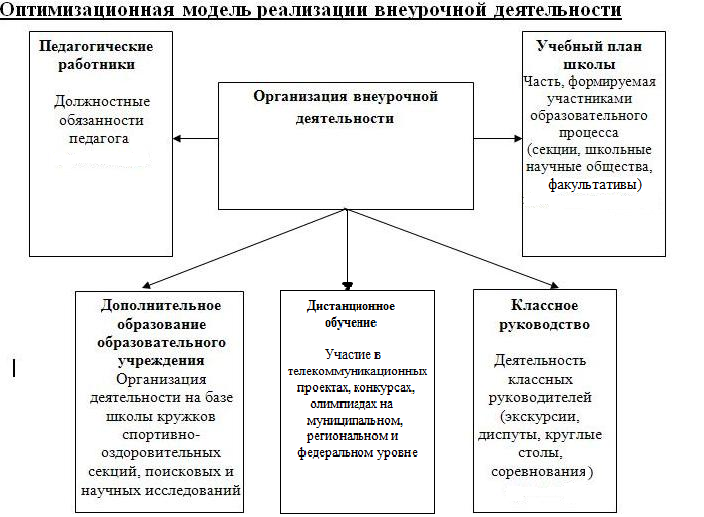 Рис. 3.  Базовая организационная модель реализации внеурочной деятельности. Связующим звеном между внеурочной деятельностью и дополнительным образованием детей выступают такие формы ее реализации как факультативы, школьные научные общества, объединения профессиональной направленности, учебные курсы по выбору. Вместе с тем внеурочная деятельность в рамках ФГОС НОО направлена, в первую очередь, на достижение планируемых результатов освоения основной образовательной программы начального общего образования. А дополнительное образование детей предполагает, прежде всего, реализацию дополнительных образовательных программ. Поэтому основными критериями для отнесения той или иной образовательной деятельности к внеурочной выступают цели и задачи этой деятельности, а также ее содержание и методы работы.Реализация внеурочной деятельности на основе модели дополнительного образования непосредственно предусмотрена в ФГОС НОО, в котором сказано, что образовательное учреждение в рамках соответствующих государственных (муниципальных) заданий, формируемых учредителем, может использовать возможности образовательных учреждений дополнительного образования детей, организаций культуры и спорта [9, 32].Модель внеурочной деятельности школы в рамках внедрения ФГОС разработана в соответствии сЗаконом «Об образовании» РФ, Федеральный государственный образовательный стандарт начального общего образования, концепцией духовно-нравственного воспитания российских школьников, примерной программой воспитания и социализации обучающихся (начальное общее образование), Базисным учебным образовательным планом учреждений РФ, реализующих ООП НОО, требованиями к условиям реализации ООП НОО (гигиенические требования), приказом Минобрнауки РФ «Об утверждении и введении в действие Федерального государственного образовательного стандарта начального общего образования» от 06.10.2009 г. № 373.При организации внеурочной деятельности максимально используются развивающие зоны предметно-образовательной среды школы [6, 205].Школа использует оптимизационную модель организации внеурочной деятельности - модель внеурочной деятельности на основе оптимизации всех внутренних ресурсов образовательного учреждения предполагает, что в ее реализации принимают участие все педагогические работники данного учреждения (учителя, педагог-организатор, воспитатель ГПД, и другие).Координирующую роль выполняет классный руководитель, который в соответствии со своими функциями и задачами:взаимодействует с педагогическими работниками, а также учебно-вспомогательным персоналом общеобразовательного учреждения;организует в классе образовательный процесс, оптимальный для развития положительного потенциала личности обучающихся в рамках деятельности общешкольного коллектива;организует систему отношений через разнообразные формы воспитывающей деятельности коллектива класса, в том числе, через органы самоуправления;организует социально значимую, творческую деятельность обучающихся.Преимущества оптимизационной модели состоят в минимизации финансовых расходов на внеурочную деятельность, создании единого образовательного и методического пространства в образовательном учреждении, содержательном и организационном единстве всех его структурных подразделений.В соответствии с выбранной моделью, строится дальнейшая работа по организации внеурочной деятельности. Ведь от того какую школа выберет модель, будут выбраны методы, подходы и средства к ее реализации и достижению поставленных результатов. 2.3.Внедрение мероприятия по внеурочной деятельности в 1 классе. Одним из главных направлений реализации приоритетного национального проекта «Образование» является переход общеобразовательных учреждений на федеральные государственные образовательные стандарты нового поколения. С 2011/2012 учебного года все ОУ переходят на ФГОС НОО, одной из отличительных особенностей которых является предъявление требований к организации  внеурочной дея тельности младших школьников. Основная образовательная программа образовательного учреждения должна содержать обязательный раздел «Программа духовнонравственного развития и воспитания обучающихся на ступени начального общего образования», в который в соответствии с рекомендациями Минобрнауки России включается программа внеурочной деятельности.С одной стороны, организация внеурочной деятельности для школы, педагога – дело не новое. В систему работы классного руководителя всегда включался комплекс воспитательных мероприятий, направленных на реализацию тех или иных образовательных целей и задач. На базе ОУ также организовывается деятельность творческих, интеллектуальных, спортивных объединений, клубов, кружков и т. д. Таким образом, главной задачей педагогов, осуществляющих внеурочную работу, становится формирование личности обучающегося, что является принципиальным условием его самоопределения в той или иной социокультурной ситуации. Реализация программ внеурочной деятельности чётко направлена на поэтапное достижение трёх уровней результатов: приобретение школьником социальных знаний, формирование позитивных отношений школьника к базовым ценностям общества (человек, семья, Отечество, природа, мир, знания, труд, культура); ценностного отношения к социальной реальности в целом; получение школьником опыта самостоятельного социального действия. А одним из основных средств решения данной задачи становится осуществление взаимосвязи и преемственности общего и дополнительного образования.Что касается механизма реализации внеурочной деятельности, то именно здесь и начинают возникать проблемы. Занятия, мероприятия проводятся во второй половине дня. Однако далеко не все ОУ имеют свободные помещения для организации внеурочной деятельности, нет ставок на дополнительное образование. В этом случае образовательное учреждение может использовать возможности учреждений  дополнительного образования детей, организаций культуры и спорта.Существуют и другие проблемы, с которыми сталкивается образовательное учреждение: отсутствие на сегодняшний день компетентности у учителей в вопросах новых подходов к содержанию и организации внеурочной деятельности, разработки программ внеурочной деятельности; отсутствие зачастую материальнотехнических условий; проблемы финансового обеспечения. В этой ситуации возникает необходимость в выявлении наиболее типичных социокультурных ситуаций, в условиях которых будет организовываться внеурочная деятельность, определении педагогических условий создания развивающей среды для воспитания и социализации и на основе полученных результатов – в разработке оптимальных моделей реализации внеурочной деятельности. Ведущей идеей организации и осуществления внеурочной деятельности, вытекающей из особенности развития учреждения, определяет объединение ресурсов социума в интересах ребёнка, для его развития и самоопределения, интеграция основного и дополнительного образования на основе изучения индивидуальных потребностей обучающихся и их родителей. Данная идея определяет стратегическую цель и задачи внеурочной деятельности ОУ.Целью эксперимента становится разработка и внедрение механизма создания развивающей среды для социализации младших школьников в условиях внеурочной деятельности. На достижение цели направлено решение следующих задач:1) изучить интересы и потребности обучающихся и их родителей;2) создать условия для реализации потенциальных возможностей и интересов обучающихся, оказания им помощи в самореализации, самоопределении, гражданском становлении личности через участие детей:в образовательных мероприятиях (предметные олимпиады, научно практическая конференция младших школьников) и в деятельности различных творческих и профильных объединений дополнительного образования на базе как ОУ, так и внешкольных учреждений дополнительного образования;в общественно полезной, социально значимой деятельности (в разработке и реализации социальных проектов, участии в добровольческих, гражданских акциях, сборах, конференциях);в экскурсиях и различных массовых мероприятиях, организуемых на базе ОУ и внешкольных учреждениях культуры и дополнительного образования;3) создать условия для реализации потенциальных возможностей и творческих интересов школьников4) повысить результативность работы по профилактике правонарушений.Что удалось сделать на сегодняшний день в  ОУ?Для реализации задач проведена следующая работа:1. Создана рабочая группа педагогов по организации внеурочной деятельности школьников.Рабочей группой изучены основные документы ФГОС НОО, программы кружков и секций ОУ на соответствие требованиям ФГОС, проанализированы планы воспитательной работы с точки зрения возможности достижения воспитательных результатов первого и второго уровня.2. Спланирована методическая работа кафедры учителей начальных классов по сопровождению введения ФГОС НОО.3. Изменён в соответствии с требованиями ФГОС режим занятий с целью реализации внеурочной деятельности.4. Перераспределены ставки педагогов дополнительного образования для реализации часов внеурочной деятельности .5. Составлен график повышения квалификации учителей начальных классов, педагогов дополнительного образования по проблемам внедрения ФГОС НОО.6. Продумана система мероприятий, направленных на воспитание и социализацию школьников.7. Разработаны и утверждены программы дополнительного образования детей интеллектуальной и патриотической направленности.10. Материально техническая база пополнилась ОУ.Рассматривая вопросы организации внеурочной деятельности в классах ориентировались в частности:на запросы родителей, законных представителей первоклассников;на приоритетные направления деятельности ОУ;учитывались интересы и склонности педагогов;возможности образовательных учреждений дополнительного образования;рекомендации психолога как представителя интересов и потребностей ребёнка.Кроме того, нужно изучать занятость детей в учреждениях образования, культуры, спорта. Изучение занятости школьников и пожеланий родителей показавает, что приоритеты с их стороны отданы деятельности по укреплению здоровья детей и формированию гражданской позиции школьников.В целях расширения воспитательного процесса внедряются следующие формы сотрудничества:проведение массовых мероприятий для параллелей, школы (спектакли кукольного театра, творческие выставки работ учащихся);занятия по выбору учащихся в секциях, студиях, ансамб ляхиндивидуальное и коллективное участие в городских мероприятиях.Мониторинг эффективности внеурочной деятельности и дополнительного образования осуществляется через следующие составляющие:оценку востребованности форм и мероприятий внеклассной работы;сохранность контингента всех направлений внеклассной работы;анкетирование школьников и родителей по итогам года с целью выявления удовлетворённости воспитательными мероприятиями.Трудности, с которыми сталкиваются учителя:недостаточность разработанных программнехватка знаний и опыта у учителей начальных классов по написанию программ кружков, направленных на достижение результатов определённого уровня;сложность перестройки мероприятий на обязательное достижение воспитательного результата.Вся система работы по данному направлению призвана предоставить обучающимся возможность  свободного выбора программ, объединений, которые близки им по природе, отвечают внутренним потребностям, помогают удовлетворить образовательные запросы, почувствовать себя успешным, реализовать и развить свои таланты.При подобной насыщенности возникает риск перегрузить детей. Поэтому охрана здоровья детей является приоритетным направлением деятельности школ, контроль и корректирование функционального состояния детей систематически. На занятиях должна проводится работа по профилактике переутомления и обеспечению двигательной активности обучающихся.Школа после уроков – это мир творчества, проявления и раскрытия каждым ребёнком своих интересов, своих увле чений, своего «Я». Важно заинтересовать ребёнка занятиями после уроков, что даёт возможность превратить внеурочную деятельность в полноценное пространство воспитания и образования.. Безусловно, отработка меха низма реализации внеурочной деятельности в каждом из образовательных учреждений требует решения ещё многих проблем, с которыми сталкиваются педагогические коллективы. Это и ограниченность финансовых, кадровых, материальнотехнических условий, и невозможность привлечения учреждений социума или системы дополнительного образования детей, и отсутствие должной компетентности у педагогов в вопросах планирования воспитательной работы, ориентированной на достижение воспитательных результатов разных уровней, и др. Тем не менее уже нара ботанный, сложившийся на сегодняшний день опыт по организации внеурочной деятельности может стать прочным фундаментом дальнейшего развития.Занятие по внеурочной деятельности «Волшебный мир искусства» на тему «Пряничный городок – создание коллективного панно» проводилось для учеников 1 класса в рамках декады предметов гуманитарного цикла. «Сказочное» вступление в тему занятия сразу же заинтересовало ребят и они с удовольствием включились в работу. Отвечали на вопросы, делились впечатлениями о необычных домах, которые им приходилось видеть раньше. Коллективная форма работы, безусловно, также заинтересовала ребят. Чувство сплочённости коллектива, работы над общей темой способствовали возрастанию интереса и творческой активности в процессе занятия. Даже для не слишком уверенных в себе в творческом плане учеников такая форма работы оказалась удобной – они ориентировались на происходящее вокруг, брали пример с более сильных ребят. Цель занятия - формировать интерес к внешнему облику современных и старинных зданий, их формам, украшениям, цветовому решению, архитектурным деталям, была достигнута. Задачи, поставленные в начале занятия, также были решены.2.4. Результат и эффективность внеурочной деятельности в начальной школе. Эффективность внеурочной деятельности и дополнительного образования зависит от качества программы по её модернизации и развитию и уровня управления этой программой. Управление реализацией программой осуществляется через планирование, контроль и корректировку действий. Управление любой инновационной деятельностью идёт по следующим направлениям: - организация работы с кадрами; - организация работы с ученическим коллективом; - организация работы с родителями, общественными организациями, социальными партнёрами; - мониторинг эффективности инновационных процессов. Контроль результативности и эффективности будет осуществляться путем проведения мониторинговых исследований, диагностики обучающихся, педагогов, родителей [10]. Целью мониторинговых исследований является создание системы организации, сбора, обработки и распространения информации, отражающей результативность модернизации внеурочной деятельности и дополнительного образования по следующим критериям: • рост социальной активности обучающихся; • рост мотивации к активной познавательной деятельности; » уровень достижения обучающимися таких образовательных результатов, как сформированность коммуникативных и исследовательских компетентностей, креативных и организационных способностей, рефлексивных навыков; • качественное изменение в личностном развитии, усвоении гражданских и нравственных норм, духовной культуры, гуманистического основ отношения к окружающему миру (уровень воспитанности); • удовлетворенность учащихся и родителей жизнедеятельностью школы. Основные направления и вопросы мониторинга: • оценка востребованности форм и мероприятий внеклассной работы; • Сохранность контингента всех направлений внеурочной работы; • Анкетирование школьников и родителей по итогам года с целью выявления удовлетворённости воспитательными мероприятиями; • Вовлечённость обучающихся во внеурочную образовательную деятельность как на базе школы, так и вне ОУ; • Развитие и сплочение ученического коллектива, характер межличностных отношений; • Результативность участия субъектов образования в целевых программах и проектах различного уровня.Воспитательные результаты внеурочной деятельности школьников распределяются по трём уровням. Первый уровень результатов достигается относительно простыми формами, второй уровень - более сложными, третий уровень - самыми сложными формами внеурочной деятельности. Форсирование результатов и форм не обеспечивает повышения качества и эффективности деятельности. Выводы по II главе.Школьное образование сегодня представляет собой один из решающих факторов, как индивидуального успеха, так и долгосрочного развития всей страны.      Главным результатом школьного образования должно стать его соответствие целям опережающего развития. Это означает, что изучать в школах необходимо не только достижения прошлого, но и те способы и технологии, которые пригодятся в будущем.      Решение задач социализации школьников в контексте воспитания их всестороннего развития наиболее эффективно в рамках организации внеурочной деятельности.Изучив методическую литературу по данной теме,  были выявлены особенности методики организации внеурочной деятельности. Проанализировав методы, подходы к её организации и соответственно к реализации на практике, было рассмотрено занятие по внеурочной деятельности. В ходе его анализа, я пришла к выводу о том, что применение внеурочной деятельности в обучении младших школьников влияет на высокую результативность и эффективность их обучения. И поэтому можно сделать вывод о том, что с помощью внеурочной деятельности можно достичь высокого уровня обучения в начальной школе. ЗаключениеВоспитание является одной из важнейших составляющих образовательного процесса наряду с обучением. Основная педагогическая  цель – воспитание нравственного, ответственного, инициативного и компетентного гражданина России.В соответствии с федеральным образовательным стандартом начального общего образования (ФГОС НОО) основная образовательная программа начального общего образования реализуется образовательным учреждением, в том числе и через внеурочную деятельность.Под внеурочной деятельностью, в рамках реализации ФГОС НОО, следует понимать образовательную деятельность,  осуществляемую в формах, отличных от классно-урочной и направленную на достижение планируемых результатов, освоения основной образовательной программы начального общего образования.Основное предназначение внеурочной деятельности – удовлетворение постоянно изменяющихся индивидуальных социокультурных и образовательных потребностей детей.Внеурочная деятельность детей в рамках дополнительного образования – целенаправленный процесс воспитания, развития личности и обучения посредством реализации дополнительных образовательных программ, оказания дополнительных образовательных услуг и информационно-образовательной деятельности за пределами основных образовательных программ в интересах человека, государства.Задачей современных педагогов является воспитание в детях самостоятельности принятых решениях, целенаправленности в действиях и поступках, развития в них способности к самовоспитанию и саморегулированию отношений. В современных условиях, когда динамичная и порой непредсказуемая социально-политическая обстановка в стране значительно усложнила воспитательный процесс, когда подрастающее поколение, вобрав в себя все недостатки общества в его переломный период, становится все более также непредсказуемым, проблемы нравственности, нравственной культуры, нравственное воспитание выдвигается на одно из первых мест, как основа прежде всего гуманистического воспитания молодежи в обстановке рыночных отношений, требующей не только самостоятельности, гибкости, деловитости, но и воспитание новой личности, ориентированной нравственные общечеловеческие ценности, чтобы и рыночная экономика была сформирована с человеческим лицом: для блага человека.Выявленные тенденции требуют кардинального осмысления системы внеурочной воспитательной работы с позиции создания условий для выбора ребенком индивидуальной, соответствующей его возможностям и склонностям, ценностям родителей и общества траектории развития за рамками урока. Очевидно, что позитивной динамика эффективности такой деятельности может быть лишь при детальном изучении и сбалансированном сочетании интересов и потребностей всех участников образовательного процесса.Приложение 1.Конспект урока на тему «Пряничный городок – создание коллективного панно». Цели: формировать интерес к внешнему облику современных и старинных зданий, их формам, украшениям, цветовому решению, архитектурным деталям. Задачи: Воспитательные:  воспитание активного эстетического отношения к искусству, к явлениям художественной культуры;  воспитание зрительской культуры, художественного вкуса; Обучающие:  получение навыков работы с масляной пастелью;  получение опыта индивидуальной и коллективной работы;Развивающие:  развитие интереса учащихся к работе с художественными материалами;  развитие творческой активности;  развитие художественного мышления. Структура занятия: 1. Организационно-подготовительный этап. Приветствие. Приглашение на занятие. Психологическое вхождение в тему урока. Формулирование темы и задач урока. 2. Познавательный этап. Новые слова, зрительный ряд. 3. Художественно-технологический этап. Выполнение рисунков простым карандашом и масляной пастелью. Вырезание ножницами 4. Заключительный этап. Объединение рисунков в единое панно и обсуждение результатов работ. Подведение итогов занятия.  Ход занятия Столы стоят сразу для коллективной работы. Дети садятся произвольно. Приветствие. - Каждое занятие - это путешествие в гости к искусству. Где же мы окажемся сегодня? Психологическое вхождение. Дети просматривают видеофрагмент «В гостях у сказки» - Двери открылись, но что ждёт нас за ними? Попробуем узнать. Просмотр изображений «Необычные дома» - Куда же мы попали? (ответы детей) - Какие странные дома!.. Да мы же попали в сказку! Посмотрите – ведь эти домики на самом деле существуют, а кажется, будто бы они пряничные и покрыты сладкой глазурью. Как настоящие пряники!  - Вы, конечно, уже догадались какая тема сегодняшнего урока? (ответы) - Правильно! Тема нашего урока «Пряничный город». Познавательный этап.  Мы не просто будем работать, как всегда. Как вы думаете, почему столы у нас стоят по-другому? (ответы детей) Мы будем рисовать, а потом соединим всё вместе, и у нас получится коллективная работа. Что такое коллектив? (ответы детей) Это группа людей, которые делают одно дело. Работа, которая нам предстоит, будет называться панно. Слышали ли когда- нибудь такое слово? (ответы детей). Ребята, панно – это большое изображение на стенах или потолке.1. Рисуем простым карандашом на листе контур домика. Из каких частей состоит домик? Какая у него может быть крыша? 2. Намечаем простым карандашом контур окон и дверей, а также декоративных украшений домика. 3. Переходим к работе масляной пастелью – аккуратно разукрашиваем домик. 4. Вырезаем домик. Желательно отступить несколько миллиметров от домика, чтобы остался не закрашенный контур цвета листа. -А теперь давайте объединим наши домики, чтобы у нас получился городок. Представление и обсуждение результатов работы. Заключительный этап. Учитель отмечает, что удалось очень хорошо, как поработали в коллективе. - Чему вы учились сегодня? (работать в группе, делать зарисовки) - О каких словах мы сегодня узнали больше? (сказочная, страна) - С какими словами познакомились? (коллектив, панно) До следующей встречи в сказочной стране!ИсточникСодержаниеКонцепция духовно- нравственного развития и воспитания личности гражданина России.Характер современного национального воспитательного идеала, цели и задачи духовно-нравственного развития и воспитания детей, систему базовых национальных ценностей, основные социально-педагогические условия и принципы духовно-нравственного развития и воспитания учащихся.Примерные программы начального общего образования: В 2 ч.: 4.1. (Рекомендации по организации внеурочной деятельности учащихся)Формы внеурочной деятельности школьников: факультативы, кружки, проектная деятельность и т.д.Примерные программы внеурочной деятельности. Начальное и основное образование.Программы структурированы в соответствии с направлениями внеурочной деятельности, указанными в базовом учебном плане. Внутри каждого из направлений выделены отдельные модули (темы программ), которые дадут возможность реализовать то или иное направление. Предложено несколько модулей по каждому направлению, дана их краткая характеристика, раскрыто основное содержание, а также предложено примерное тематическое планирование. Но основе «Примерных программ...» образовательные учреждения общего образования смогут разработать рабочие программы внеурочной деятельности детей с учетом как региональных особенностей, так и запросов, потребностей, интересов участников образовательного процесса.Примерная программа воспитания и социализации обучающихсяЦель, задачи, ценностные установки, направления, ценностные основы, содержание и планируемые результаты воспитания и социализации учащихся начальной школы.Внеурочная деятельность школьников: методический конструкторСодержит методические рекомендации по организации внеурочной деятельности учащихся (виды, формы, и уровни результатов деятельности учащихся). 